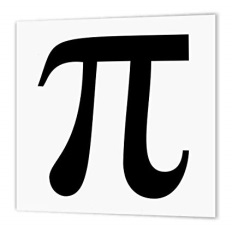 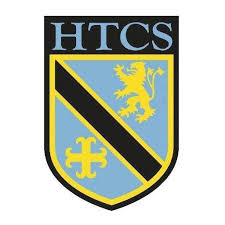               Mathematics Faculty             Unit 5 Overview          Fractions, Decimals and PercentagesTopicKey IdeasProgressProgressProgressTopicKey IdeasRAGFractions, Decimals and PercentagesI can simplify fractions and find equivalent fractionsFractions, Decimals and PercentagesI can compare fractionsFractions, Decimals and PercentagesI can change between mixed numbers and improper fractionsFractions, Decimals and PercentagesI can use the four operations with fractionsFractions, Decimals and PercentagesI can find equivalent fractions, percentages and decimalsFractions, Decimals and PercentagesI can compare decimalsFractions, Decimals and PercentagesI can calculate percentages of amountsLessonLearning FocusAssessmentKey Words1Finding equivalent fractions and writing fractions in their simplest form (MW clips N23b & c and CM clips 135 & 146)Formative assessment strategies e.g. MWBs, whole class questioning, Diagnostic Questions, SLOP time with self-assessment, Live Marking etc.Assessment is also supported with our use of ILOs which alternate between Basic Skills Checks one week and then a more individual ILO the following set through Mathswatch and Corbettmaths (see learning focus).Finally every unit is assessed half termly as part of our Assessment Calendar in Mathematics.fraction, numerator, denominator, equivalent, simplify, cancel2Ordering and comparing fractions with different denominators (MW clip N34 and CM clip 144)Formative assessment strategies e.g. MWBs, whole class questioning, Diagnostic Questions, SLOP time with self-assessment, Live Marking etc.Assessment is also supported with our use of ILOs which alternate between Basic Skills Checks one week and then a more individual ILO the following set through Mathswatch and Corbettmaths (see learning focus).Finally every unit is assessed half termly as part of our Assessment Calendar in Mathematics.fraction, numerator, denominator, equivalent, order, compare3Changing between mixed numbers and improper fractions (MW clip N35 and CM clips 139 & 140)Formative assessment strategies e.g. MWBs, whole class questioning, Diagnostic Questions, SLOP time with self-assessment, Live Marking etc.Assessment is also supported with our use of ILOs which alternate between Basic Skills Checks one week and then a more individual ILO the following set through Mathswatch and Corbettmaths (see learning focus).Finally every unit is assessed half termly as part of our Assessment Calendar in Mathematics.improper fraction, mixed number, multiply, divide, convert4Adding and subtracting fractions with different denominators (MW clip N36 and CM clip 133)Formative assessment strategies e.g. MWBs, whole class questioning, Diagnostic Questions, SLOP time with self-assessment, Live Marking etc.Assessment is also supported with our use of ILOs which alternate between Basic Skills Checks one week and then a more individual ILO the following set through Mathswatch and Corbettmaths (see learning focus).Finally every unit is assessed half termly as part of our Assessment Calendar in Mathematics.numerator, denominator, add, subtract, equivalent, lowest common multiple5Multiplying fractions and mixed numbers by a whole number or fraction (MW clip N42a and CM clip 142)Formative assessment strategies e.g. MWBs, whole class questioning, Diagnostic Questions, SLOP time with self-assessment, Live Marking etc.Assessment is also supported with our use of ILOs which alternate between Basic Skills Checks one week and then a more individual ILO the following set through Mathswatch and Corbettmaths (see learning focus).Finally every unit is assessed half termly as part of our Assessment Calendar in Mathematics.fraction, integer, numerator, denominator, multiply6Dividing fractions by a whole number or another fraction (MW clip N42b and CM clip 134)Formative assessment strategies e.g. MWBs, whole class questioning, Diagnostic Questions, SLOP time with self-assessment, Live Marking etc.Assessment is also supported with our use of ILOs which alternate between Basic Skills Checks one week and then a more individual ILO the following set through Mathswatch and Corbettmaths (see learning focus).Finally every unit is assessed half termly as part of our Assessment Calendar in Mathematics.fraction, integer, numerator, denominator, divide7Converting between fractions, decimals and percentages (MW clip N32 and CM clips 121 - 128)Formative assessment strategies e.g. MWBs, whole class questioning, Diagnostic Questions, SLOP time with self-assessment, Live Marking etc.Assessment is also supported with our use of ILOs which alternate between Basic Skills Checks one week and then a more individual ILO the following set through Mathswatch and Corbettmaths (see learning focus).Finally every unit is assessed half termly as part of our Assessment Calendar in Mathematics.fraction, decimal, percentage, equivalent, multiply, divide8Ordering and comparing decimals with a different number of decimals places (MW clip N2b and CM clip 95)Formative assessment strategies e.g. MWBs, whole class questioning, Diagnostic Questions, SLOP time with self-assessment, Live Marking etc.Assessment is also supported with our use of ILOs which alternate between Basic Skills Checks one week and then a more individual ILO the following set through Mathswatch and Corbettmaths (see learning focus).Finally every unit is assessed half termly as part of our Assessment Calendar in Mathematics.decimal, place value, decimal place, order, compare9Calculating percentages of amounts mentally (MW clip N24b and CM clip 234)Formative assessment strategies e.g. MWBs, whole class questioning, Diagnostic Questions, SLOP time with self-assessment, Live Marking etc.Assessment is also supported with our use of ILOs which alternate between Basic Skills Checks one week and then a more individual ILO the following set through Mathswatch and Corbettmaths (see learning focus).Finally every unit is assessed half termly as part of our Assessment Calendar in Mathematics.percentage, per cent, hundredth, calculate, divide, multiply10Finding percentages of amounts on a calculator (CM clip 235)Formative assessment strategies e.g. MWBs, whole class questioning, Diagnostic Questions, SLOP time with self-assessment, Live Marking etc.Assessment is also supported with our use of ILOs which alternate between Basic Skills Checks one week and then a more individual ILO the following set through Mathswatch and Corbettmaths (see learning focus).Finally every unit is assessed half termly as part of our Assessment Calendar in Mathematics.percentage, per cent, hundredth, calculate, divide, multiply